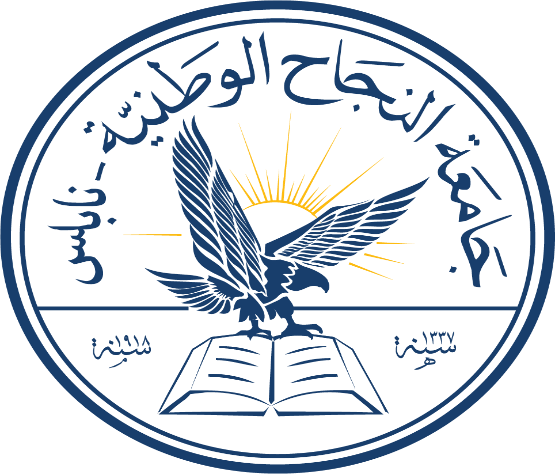 An Najah University – Faculty of engineeringElectrical Eng. DepartmentIntroduction to graduation project Studying and analyzing the electrical network for TulkaremSupervisor:Dr. Moen Omar  Prepared by:Moawya sawalmeh (11527595)Ajwad Mohsen (11541453)ملخص :لقد قمنا قي هذا المشروع بدراسة الشبكة الكهربائية لمدينة طولكرم وتحليل الاحمال ودراسة فعالية مؤشرات الأداء الرئيسية , بحيث تعاملنا مع بلدية طولكرم من اجل الحصول على المخططات ومن ثم قمنا باسقاط القراءات على المخططات المصممة على برنامج "ايتاب " من اجل الحصول على قراءات الشبكة وتحليلها ..في المرحلة الثانية قمنا بدراسة النتائج وتحليلها من اجل إيجاد المشاكل الموجودة في الشبكة وخلق حلول واقعية لها ..وبعد إيجاد المشاكل المتعلقة بالشبكة لاحظنا ان المشكلة الأكبر هي مشكلة نقصان الطاقة ولذلك قمنا بتصميم محطة خلايا شمسية بقدرة 5 ميجا وات وربطها على الشبكة ودراسة تاثيرها ومدى فعاليتها .